云缴纳指引【方法二】支付宝缴款1、打开支付宝扫描二维码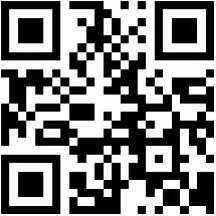 输入身份证号，点击查询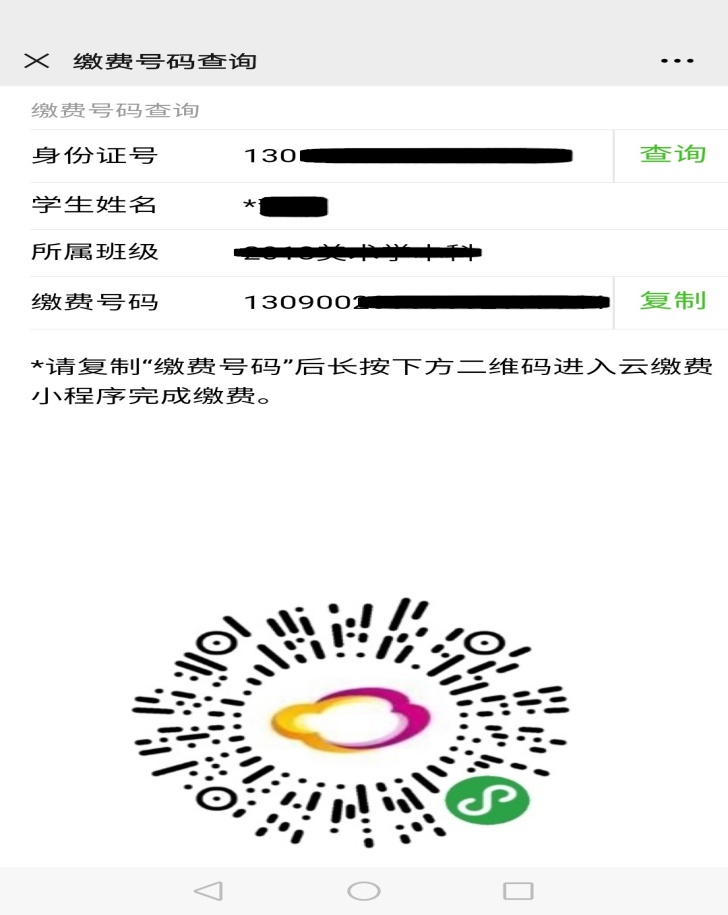 3、返显缴费号码后，点击“复制”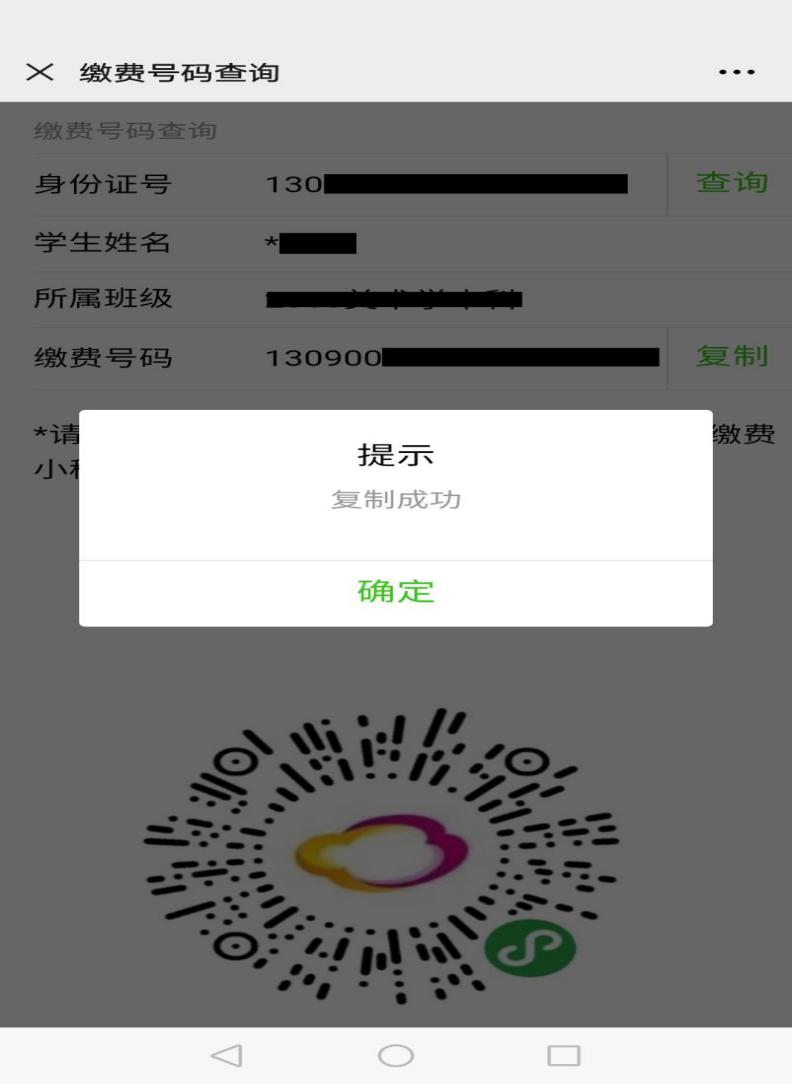 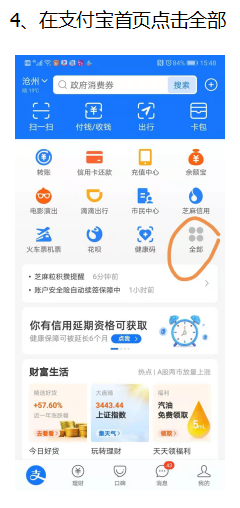 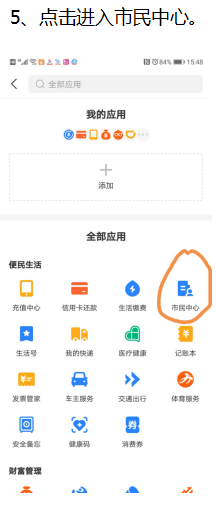 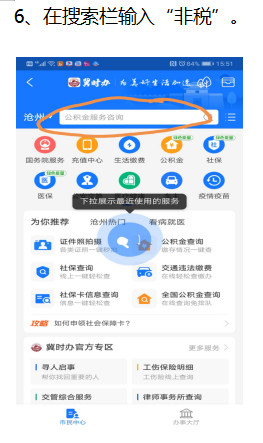 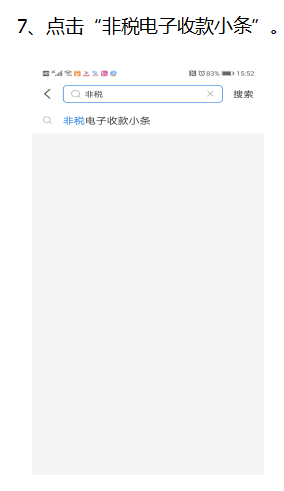 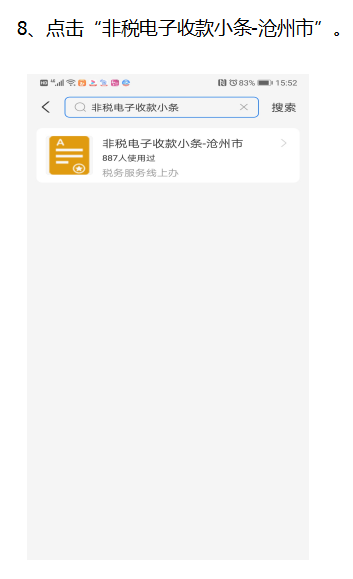 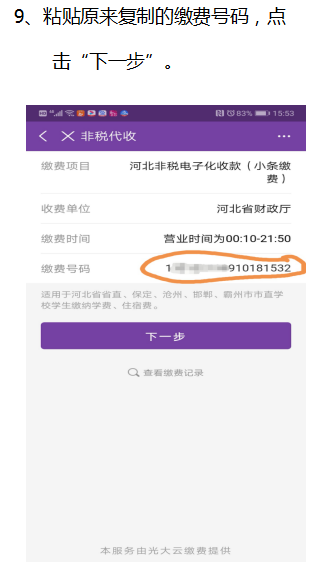 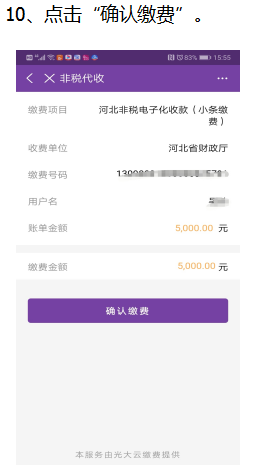 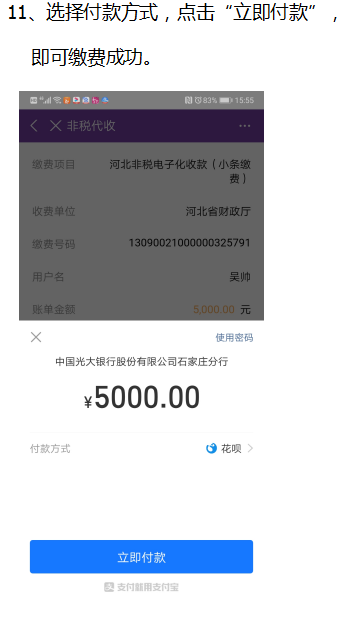 